PATIENT SURGICAL HISTORY(Please Print) Page 1 of 1 DATE		DESCRIPTION1250 S. Tamiami Trail Suite 401Sarasota, Florida 34239Office: 941-366-2194 Fax:941-366-7025www.gulfshorepc.com 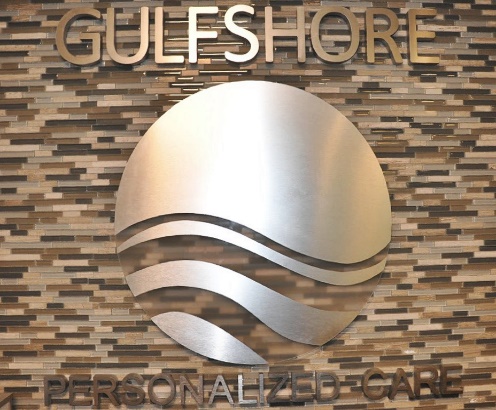 